Załącznik do Zarządzenia Nr 24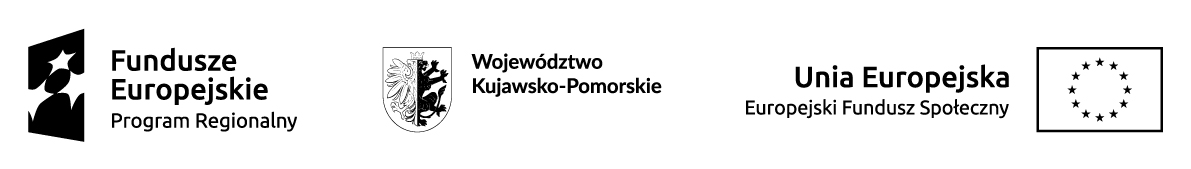 Starosty Wąbrzeskiegoz dnia  27.04.2022 r.REGULAMIN REKRUTACJI NA STAŻE ZAWODOWE „PRZEZ NAUKE DO SUKCESU IV”§ 1Postanowienia ogólneRegulamin określa warunki rekrutacji i uczestnictwa uczniów w stażach zawodowych w projekcie „Przez naukę do sukcesu IV” nr RPKP.10.02.02-04-0011/20, współfinansowanym ze środków Unii Europejskiej w ramach Regionalnego Programu Operacyjnego Województwa Kujawsko-Pomorskiego na lata 2014-2020, Oś Priorytetowa 10 Innowacyjna edukacja, Działanie 10.2 Kształcenie ogólne i zawodowe, Poddziałanie 10.2.2 Kształcenie ogólne.Beneficjentem projektu jest Powiat Wąbrzeski z siedzibą w Wąbrzeźnie, ul. Wolności 44.Projekt realizowany jest w okresie od dnia 1 stycznia 2022 r. do dnia 30 września 2023 r.Regulamin rekrutacji określa zasady udziału w stażach, wzory dokumentów, kryteria kwalifikacyjne oraz sposób wyłonienia uczestników projektu, którzy zostaną objęci wsparciem.Projekt jest dofinansowany ze środków Unii Europejskiej w ramach Europejskiego Funduszu Społecznego.§ 2Cel ProjektuCelem projektu jest podniesienie jakości kształcenia w Liceum Ogólnokształcącym im. Zygmunta Działowskiego w Wąbrzeźnie poprzez udział 120 uczniów w zajęciach rozwijających kompetencje kluczowe i umiejętności uniwersalne na rynku pracy oraz podniesienie kompetencji 15 nauczycieli do dnia 30.09.2023 r.§ 3Uczestnicy staży zawodowych w ramach projektuW ramach realizacji projektu wsparciem objęci zostaną uczniowie liceum dla których organem prowadzącym jest Powiat Wąbrzeski, tj.:		Liceum Ogólnokształcącego w Zespole Szkół Ogólnokształcących w Wąbrzeźnie,§ 4Zasady rekrutacjiRekrutacja prowadzona będzie wśród uczniów szkoły opisanej w § 3 zgłaszających chęć uczestnictwa w projekcie i spełniających kryteria rekrutacji określone w § 5. Rekrutacja prowadzona będzie z poszanowaniem zasady równości szans kobiet i mężczyzn oraz z zasadą równości szans i niedyskryminacji, w tym dostępności dla osób z niepełnosprawnościami. Osobami zaangażowanymi w realizację działań rekrutacyjnych będą przedstawiciele szkoły                  (dyrektor, nauczyciele przedmiotów, wychowawcy oraz) i Zespołu Zarządzającego (koordynator/asystent).W każdym zespole szkół przeprowadzona zostanie kampania informacyjno-promocyjna. Terminy rekrutacji na staże zawodowe: I termin: od dnia 15 kwietnia 2022 do dnia 09 maja 2022r. dla staży organizowanych w lipcu i sierpniu 2022 r.: 38  staży w Zespole Szkół Ogólnokształcących w Wąbrzeźnie;II termin: od dnia 17 kwietnia 2023 do dnia 30 kwietnia 2023 r. dla staży organizowanych w lipcu i sierpniu 2023 r.:  26 staży w Zespole Szkół Ogólnokształcących w WąbrzeźnieWymagane dokumenty rekrutacyjne dla uczestników  staży zawodowych  to:deklaracja uczestnictwa w projekcie wraz z formularzem zgłoszenia do udziału  w projekcie oraz oświadczeniem uczestnika projektu (wzór stanowi załącznik nr 1 do Regulaminu).Dokumenty, o których mowa w ust. 6 muszą zostać podpisane przez ucznia, a w przypadku ucznia niepełnoletniego dodatkowo przez jego rodzica/opiekuna prawnego i złożone  w sekretariatach szkół lub w Biurze Projektu prowadzonym przez Beneficjenta - Powiat Wąbrzeski (Starostwo Powiatowe w Wąbrzeźnie, ul. Wolności 44, 87-200 Wąbrzeźno, pokój 208, 209).Dokumenty rekrutacyjne dostępne są: na stronie internetowej szkoły biorącej udział   w projekcie, na stronie internetowej Beneficjenta, w sekretariacie szkoły oraz w Biurze Projektu prowadzonym przez Beneficjenta (Starostwo Powiatowe w Wąbrzeźnie,  ul. Wolności 44, 87-200 Wąbrzeźno, pokój 208, 209).Celem zapewnienia uczniom równego dostępu, rekrutacja prowadzona będzie dla każdego zespołu szkół oddzielnie według ustalonego ze szkołami parytetu liczby miejsc na staże zawodowe.Sporządzone zostaną listy uczestników zajęć oraz listy rezerwowe. Listy będą zatwierdzane przez Dyrektora szkoły (wzór stanowi załącznik nr 3 do Regulaminu).Wszystkie osoby, które złożą dokumenty rekrutacyjne zostaną powiadomione o wynikach rekrutacji ustnie lub przez dziennik elektroniczny - Librus w szkole przez Koordynatora szkolnego.Osoby z list rezerwowych będą kwalifikowane do staży zawodowych  w przypadku skreślenia z listy podstawowej uczestników projektu według kolejności umieszczenia na liście rezerwowej, jednak tylko wówczas, jeśli dane wsparcie zostanie przerwane w takim momencie, gdy będzie możliwe osiągnięcie efektów przez kolejnego uczestnika. Decyzja o możliwościach osiągnięcia tych efektów będzie podejmowana przez Zespół Zarządzający po zapoznaniu się z opinią Koordynatora szkolnego,  danego pracodawcy lub przedsiębiorcy.Skreślenie z listy uczestników staży następuje w przypadku:w przypadku nieobecności na stażu, niezależnie od przyczyn, poniżej
20 % godzin (tj. 30 godzin stażu);przerwania przez zakwalifikowanego uczestnika udziału w projekcie;utraty statusu ucznia w danym zawodzie w danej szkole;w przypadku innych losowych wydarzeń.Koordynator szkolny w szkole objętej wsparciem po przeprowadzonej rekrutacji zobowiązany jest do sporządzenia Protokołu z rekrutacji. W szkole odbędzie się spotkanie Dyrektora, Koordynatora szkolnego oraz uczniów zakwalifikowanych do projektu inicjujące udział uczestników w stażach. Termin i miejsce spotkania wyznacza Dyrektor szkoły  z zastrzeżeniem, że ww. termin nie może być późniejszy niż data rozpoczęcia stażu zawodowego.§ 5Kryteria rekrutacjiKryteria formalne kwalifikujące uczniów do wsparcia:przynależność do określonej grupy uczestników, opisanych w § 3, status ucznia w danej szkole; złożenie poprawnie wypełnionych dokumentów rekrutacyjnych o których mowa w § 4 ust. 6uczniowie: status ucznia liceum (weryfikacja - potwierdzenie statusu ucznia  w deklaracji/szkole); kolejność złożenia deklaracji.Kryteria premiujące: średnia ocen z przedmiotów za ostatni semestr;  frekwencja na zajęciach szkolnych;trudna sytuacja rodzinna lub ekonomiczna  (opinia wychowawcy/pedagoga);ocena z zachowania za ostatni semestr.Sposób przyznawania wartości punktowych został określony w załączniku nr 2 do Regulaminu.Uczestnicy zostaną uszeregowani według liczby punktów od największej do najmniejszej. Osoby z największą liczbą punktów zostaną zakwalifikowane na listę uczestników staży, pozostałe zostaną umieszczone na liście rezerwowej w kolejności według liczby punktów.W przypadku wyrównanych wyników rekrutacji pierwszeństwo będą mieli uczniowie decydujący się na  formę wsparcia - staż zgodnie z równością szans i płci. W przypadku równych wyników rekrutacji po uwzględnieniu warunków opisanych w ust. 3 i 4 decyduje kolejność zgłoszeń.Weryfikacja ww. kryteriów prowadzona będzie na podstawie oświadczeń ucznia oraz dokumentów od Dyrektora szkoły (Poświadczenie Dyrektora szkoły - wzór stanowi załącznik nr 2 do Regulaminu).W przypadku mniejszego niż zakładane zainteresowania uczniów udziałem w projekcie, przeprowadzone zostaną działania zaradcze (m.in. indywidualne rozmowy zachęcające  z uczniami, rozesłanie informacji do rodziców uczniów) i dodatkowa rekrutacja.Rekrutacja na staże zawodowe w roku szkolnym 2021/2022 uczniów z Ukrainy odbywać się będzie na zasadach obowiązujących w ust. 1 i ust.3-8 z zastrzeżeniem postanowień ust.10-13.Dla uczniów z Ukrainy wydziela się z ogólnej puli 4 miejsca na staże zawodowe, które będą realizowane w miesiącu lipcu i sierpniu 2022 roku.Kwalifikacja na staże prowadzona będzie na podstawie 2 kryteriów premiujących:komunikatywność językowa kandydata ( 0-5 punktów);ocena sytuacji materialnej kandydata (0-5 punktów).Kwalifikację przeprowadzi zespół dla koordynacji pomocy uczniom z Ukrainy powołany zarządzeniem dyrektora ZSO nr 34/2021/2022.§ 6Warunki organizacji stażyStaże zostaną przeprowadzone w okresie wakacji letnich w VII i VIII 2022 r. oraz w VII i VIII 2023 r. u pracodawców na terenie woj. kujawsko-pomorskiego, głównie na terenie powiatu wąbrzeskiego;Wsparciem objętych zostanie 64 uczniów Zespołu Szkół Ogólnokształcących:              1) 38 staży w 2022 r. w Zespole Szkół Ogólnokształcących w Wąbrzeźnie;              2) 26 staży w 2023 r. w Zespole Szkół Ogólnokształcących w Wąbrzeźnie.Staże prowadzone będą u pracodawców/przedsiębiorców (w tym osób fizycznych prowadzących jednoosobową działalność gospodarcza), którzy zgłoszą się w odpowiedzi na ogłoszenie o możliwości realizacji staży.Uczniowie odbędą 150 godzin stażu w okresie nie dłuższym niż 1 miesiąc, w czasie wolnym od nauki i jednocześnie dostosowanym do systemu pracy u danego pracodawcy.Staże nie będą odbywać się w porze nocnej, a dobowy wymiar czasu pracy nie może przekroczyć 8 godzin.Na koniec stażu wydany zostanie dokument potwierdzający odbycie stażu.Po odbyciu stażu uczestnik otrzyma stypendium w wysokości określonej w umowie trójstronnej, która zostanie zawarta pomiędzy uczniem, pracodawcą i Powiatem Wąbrzeskim.Szczegółowe zasady odbywania stażu, wypłaty stypendiów, oraz instrukcja w zakresie rozliczania kosztów dojazdu zostaną zawarte w umowie trójstronnej.§ 7Prawa i obowiązki uczestników stażuUdział w projekcie jest bezpłatny dla uczestników, współfinansowany przez Unię Europejską            w ramach Europejskiego Funduszu Społecznego. Beneficjent zapewnia uczestnikom staży:stypendium (1 750zł/osobę) za przepracowanie 150 godzin;badania lekarskie w zakresie określonym dla danej branży, w której będą odbywać staż;ubezpieczenie NNW stażysty;szkolenie BHP; odzież ochronna dostosowana do danego stanowiska pracy oraz materiały zużywalne i środki ochronne.Każdy uczestnik ma prawo:zapoznać się z programem oraz wymogami stażu;wyboru oferty zgodnej z indywidualnymi potrzebami rozwojowym i edukacyjnymi oraz możliwościami psychofizycznymi;uzyskiwania informacji zwrotnej na temat swoich postępów w trakcie trwania stażu. Uczestnik jest zobowiązany do:regularnego i aktywnego uczestniczenia w stażu, na który został zakwalifikowany oraz ukończenia stażu;udziału w weryfikacji umiejętności i wiedzy (kompetencji) zdobytych podczas uczestniczenia w stażu;do składania dodatkowych oświadczeń w trakcie realizacji projektu, niezbędnych do uczestnictwa w projekcie;do bieżącego informowania o zmianach danych zawartych w dokumentacji rekrutacyjnej, w tym w szczególności w danych teleadresowych;do zapoznania się z postanowieniami niniejszego Regulaminu, a przystąpienie do procesu rekrutacji jest równoznaczne z zaakceptowaniem i przestrzeganiem przedmiotowego Regulaminu. 5. Uczestnik projektu ponosi odpowiedzialność za składanie oświadczeń niezgodnych z prawdą.§ 8
 Zasada równości szans i niedyskryminacji, w tym dostępności dla osób z niepełno sprawnościamiPowiat Wąbrzeski informuje, iż w ramach projektu będzie stosował zasadę równości szans                         i niedyskryminacji, w tym dostępności dla osób z niepełnosprawnościami oraz zasady równości szans kobiet i mężczyzn w ramach projektu pn. „Przez naukę do sukcesu IV”, co oznacza , że wszystkie produkty projektów mogą być wykorzystywane (używane) przez osoby z niepełnosprawnościami.§ 9
Przepisy końcoweNadzór organizacyjny i merytoryczny nad realizacją projektu sprawował będzie Koordynator Projektu przy współpracy Koordynatora szkolnego i Dyrektora szkoły. Powiat Wąbrzeski zastrzega sobie prawo do wprowadzania zmian w niniejszym Regulaminie.Wszelkie zmiany wymagają formy pisemnej pod rygorem nieważności.Regulamin obowiązuje w okresie realizacji wszystkich form wsparcia skierowanych do uczniów w ramach realizacji Projektu tj. od dnia 01.01.2022 r. do dnia 30.09.2023 r.W przypadkach nieuregulowanych niniejszym Regulaminem decyzje podejmuje Koordynator Projektu. Załączniki:Deklaracja uczestnictwa w projekcie.Poświadczenie Dyrektora Szkoły. Lista uczestników i lista rezerwowa. 